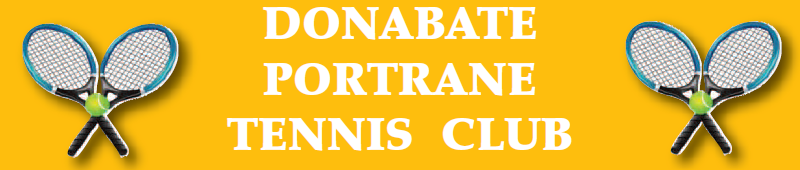 APPLICATION FOR DISCOUNTED 10-YEAR MEMBERSHIPI wish to apply for 10 Year Discounted Membership (please tick as appropriate):	*See Terms  & Conditions  Adult MembersFamily under 19/ Junior/ Student MembersContact DetailsNotes"Family” includes parent(s) and any dependent children who are under 19 at the time of renewal/joining. Couples may join as a family.“Junior” applies to those aged under 19“Student” applies to those aged 19-25 years old who are in full time education. A copy of student identification will be required.“Senior” applies to those aged over 65.Membership will start from the date when courts officially openAll contact details are kept private and not shared with any third parties or other members without your permission. 
√ I wish to apply for membership of Donabate Portrane Tennis Club√ I agree to abide by the rules of the club as defined by the committee Signature ____________________________________	Date _______________________Completed forms can be returned by e-mail to tennisclubdp@gmail.comContact Us 086 027 1320	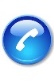     www.facebook.com/DonabatePortraneTennisClub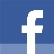 	tennisclubdp@gmail.com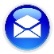      www.donabatetennis.com 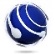 ________________________________________________________________________________________Office Use Only Amount ReceivedDate ReceivedCheque/Bank Transfer 	Receipt Family€1000+ No joining feeSingle Adult€700 + No  joining feeNoNameTennis playing standard (beginner/intermediate/league)If League, indicate League Class12No NameAgeNoAge15263748AddressPhoneE-mail Address* In order to build tennis courts in Donabate , Donabate Portrane Tennis Club are applying for funding from a state funded source called the Sports Capital Programme. This application must be made by the 28th February. In order to be eligible to apply, Donabate Portrane Tennis Club needs to secure a minimum of 15% of its own funding and provide evidence of such funding. The overall cost of installing four floodlit, tiger turf courts is €213,000, which means we have to secure €32,000 of our own funding. Details of the Sports Capital Programme can be found at http://www.dttas.ie/sport/english/sports-capital-programmeTo fund this 15% contribution, we are offering 10 year discounted memberships for the very attractive price of €1,000 for family membership and €700 for single membership with advanced payment necessary. The 10 year membership includes joining fee, annual tennis club membership fee for 10 years, which will cover access to tennis courts and clubhouse, but does not include floodlight fees and any bar credit as per Donabate Golf Club rules.To avail of this discounted membership for Donabate Portrane Tennis Club, we require that this amount (€1,000 for family and €700 for single membership) be paid in advance of courts being operational in order to satisfy Sports Capital Programme requirement for minimum own funding. Discounted membership fees are due by February 21st 2014. Payment can be made by cheque payable to Donabate Portrane Tennis Club Ltd. The cheques can be posted to DPTC Secretary, 20 Beverton Rise Donabate, Co. DublinIf we are successful in our application for Sports Capital Grants, we are expecting the courts to be operational by the end of 2014. If you apply for discounted membership and change your mind any time before the courts are operational, you can cancel your membership by giving us a 3 week notice in writing.